Obec Hořiněves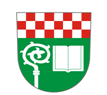 oznamuje, že majitelé rodinných domů s trvalým bydlištěm v obci Hořiněves, Žíželeves, Želkovice a Jeřičky   mají                     možnost získat KOMPOSTÉR určený pro domácí kompostování bioodpadu.Kompostér obdržíte zdarmado výpůjčky proti podpisu smlouvy, která je připravena na Obecním úřadě Hořiněves. Více informací na Obecním úřadě Hořiněves  nebo na: tel.: 495426107, 725615401